Course TimetableThe 1-st and the 2-nd groupsThe 1-st groupThe 2-nd groupContact Details of Instructor(s)LectureDate and TimeInstructorVenue1st24.04.2024,13:30 – 14:50Prof. OleksandrHANZHENKONUBiP, building 11, classroom 208; https://meet65.webex.com/meet/pr13270989562nd01.05.2024,13:30 – 14:50Prof. OleksandrHANZHENKONUBiP, building 11, classroom 208;https://meet65.webex.com/meet/pr13270989563rd08.05.2024,13:30 – 14:50Prof. OleksandrHANZHENKONUBiP, building 11, classroom 208;https://meet65.webex.com/meet/pr13270989564th15.05.2024,13:30 – 14:50Prof. OleksandrHANZHENKONUBiP, building 11, classroom 208;https://meet65.webex.com/meet/pr13270989565th22.05.2024,13:30 – 14:50Prof. OleksandrHANZHENKONUBiP, building 11, classroom 208;https://meet65.webex.com/meet/pr13270989566th29.05.2024,13:30 – 14:50Prof. OleksandrHANZHENKONUBiP, building 11, classroom 208;https://meet65.webex.com/meet/pr13270989567th05.06.2024,13:30 – 14:50Prof. OleksandrHANZHENKONUBiP, building 11, classroom 208;https://meet65.webex.com/meet/pr1327098956Summarizing. Presentation of certificates to graduates.17.06.202408:30 – 09:50Prof. Gennadii GOLUBProf. Viacheslav BRATISHKOAssoc. Prof. Zinovii RUZHILONUBiP, building 11,library reading roomSeminars, practice and laboratory worksDate and TimeInstructorVenue1st24.04.2024,15:10 – 16:30Acoss. Prof.Lyubov SHYMKOhttps://us04web.zoom.us/j/78722654043?pwd=3Q4L4QYiyxwJu3RG5czQWTOgKd6naC.12nd01.05.2024,15:10 – 16:30Acoss. Prof.Lyubov SHYMKOhttps://us04web.zoom.us/j/78722654043?pwd=3Q4L4QYiyxwJu3RG5czQWTOgKd6naC.13rd08.05.2024,15:10 – 16:30Acoss. Prof.Lyubov SHYMKOhttps://us04web.zoom.us/j/78722654043?pwd=3Q4L4QYiyxwJu3RG5czQWTOgKd6naC.14th15.05.2024,15:10 – 16:30Acoss. Prof.Lyubov SHYMKOhttps://us04web.zoom.us/j/78722654043?pwd=3Q4L4QYiyxwJu3RG5czQWTOgKd6naC.15th22.05.2024,15:10 – 16:30Acoss. Prof.Lyubov SHYMKOhttps://us04web.zoom.us/j/78722654043?pwd=3Q4L4QYiyxwJu3RG5czQWTOgKd6naC.16th29.05.2024,15:10 – 16:30Acoss. Prof.Lyubov SHYMKOhttps://us04web.zoom.us/j/78722654043?pwd=3Q4L4QYiyxwJu3RG5czQWTOgKd6naC.17th05.06.2024,15:10 – 16:30Acoss. Prof.Lyubov SHYMKOhttps://us04web.zoom.us/j/78722654043?pwd=3Q4L4QYiyxwJu3RG5czQWTOgKd6naC.18th12.06.202415:10 – 16:30Acoss. Prof.Lyubov SHYMKOhttps://us04web.zoom.us/j/78722654043?pwd=3Q4L4QYiyxwJu3RG5czQWTOgKd6naC.1Seminars, practice and laboratory worksDate and TimeInstructorVenue1st24.04.2024,16:50 – 18:10Acoss. Prof.Lyubov SHYMKOhttps://us04web.zoom.us/j/78722654043?pwd=3Q4L4QYiyxwJu3RG5czQWTOgKd6naC.12nd01.05.2024,16:50 – 18:10Acoss. Prof.Lyubov SHYMKOhttps://us04web.zoom.us/j/78722654043?pwd=3Q4L4QYiyxwJu3RG5czQWTOgKd6naC.13rd08.05.2024,16:50 – 18:10Acoss. Prof.Lyubov SHYMKOhttps://us04web.zoom.us/j/78722654043?pwd=3Q4L4QYiyxwJu3RG5czQWTOgKd6naC.14th15.05.2024,16:50 – 18:10Acoss. Prof.Lyubov SHYMKOhttps://us04web.zoom.us/j/78722654043?pwd=3Q4L4QYiyxwJu3RG5czQWTOgKd6naC.15th22.05.2024,16:50 – 18:10Acoss. Prof.Lyubov SHYMKOhttps://us04web.zoom.us/j/78722654043?pwd=3Q4L4QYiyxwJu3RG5czQWTOgKd6naC.16th29.05.2024,16:50 – 18:10Acoss. Prof.Lyubov SHYMKOhttps://us04web.zoom.us/j/78722654043?pwd=3Q4L4QYiyxwJu3RG5czQWTOgKd6naC.17th05.06.2024,16:50 – 18:10Acoss. Prof.Lyubov SHYMKOhttps://us04web.zoom.us/j/78722654043?pwd=3Q4L4QYiyxwJu3RG5czQWTOgKd6naC.18th12.06.202416:50 – 18:10Acoss. Prof.Lyubov SHYMKOhttps://us04web.zoom.us/j/78722654043?pwd=3Q4L4QYiyxwJu3RG5czQWTOgKd6naC.1NameEmailTelephone numberOleksandr HANZHENKOganzhenko74@gmail.com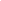 +380984613743Lyubov SHYMKOshymkolyuba@ukr.net+380679128099